                                                                МБОУ    «Гимназия №33»                       Классный час на тему: «Экстремизму - НЕТ!                                                   7-1 КЛАСС 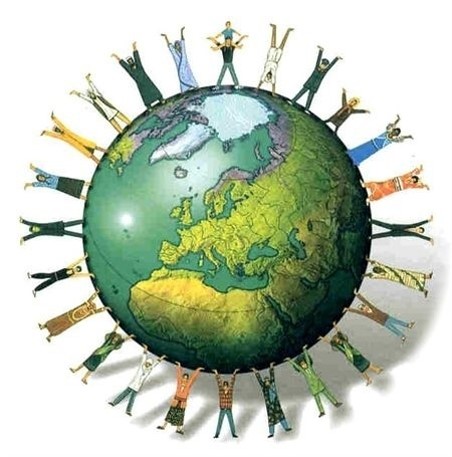                                                                                         Кл.рук. Асварова Г.Ф                                               Махачкала 2018 г.     Дата проведения 20.09.16г.     Количество учащихся-25 чел.      Цель мероприятия: сформировать у учеников отрицательное отношения к э                                           экстремизму, терроризму;                                             Сообщить об опасности экстремизма и терроризма;                                                            Содержание     1 Слово учителя      2 Презентация-экстремизму -нет!     3 Как не стать жертвой терроризма        Ребята, сегодня мы с вами будем говорить о таких опасных и страшных         явлениях как экстремизм и терроризм. Экстремизм также, как и          терроризм относится к числу самых опасных и трудно прогнозируемых         явлении современности. Настоящее время экстремизм приобретает все         более разнообразные формы и угрожающие масштабы: на начало         21 века в мире действовало около 500 террористических организации и         групп различной и экстремистской  направленности. За последние 10 лет         ими совершенно 6500 актов международного терроризма от которых         погибли десятки тысяч человек и более 11000 пострадало.        Презентация «Экстремизму НЕТ!         Ребята как вы думаете, что нужно, чтоб обезопасить себя от столь         ужасного явления? (ответы учеников)        не стоит знакомится с подозрительными людьми         не надо приближаться к бесхозным предметам (к чужим сумкам,         пакетам, вещам)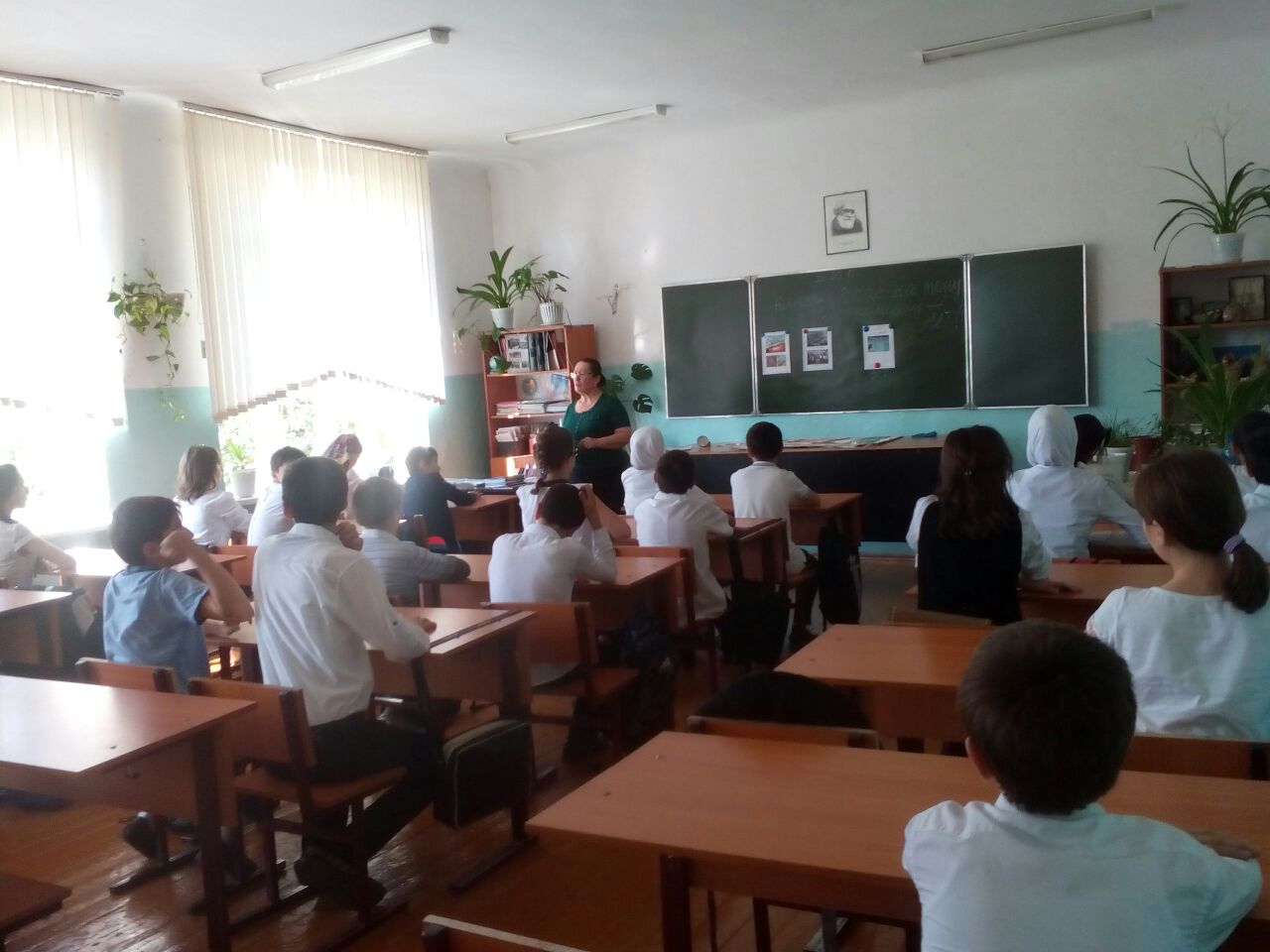                                    Классный час на тему: Экстремизму- НЕТ!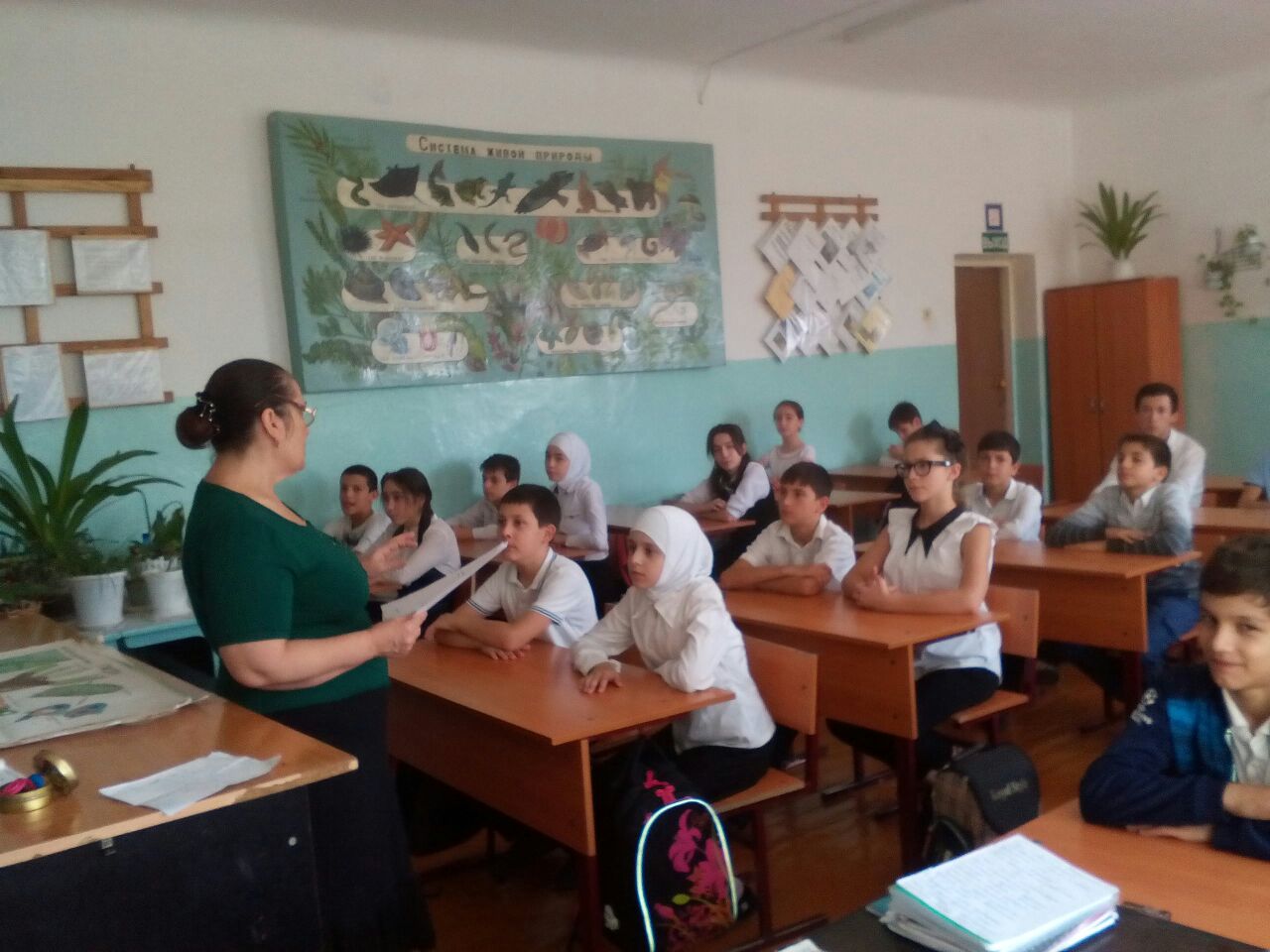 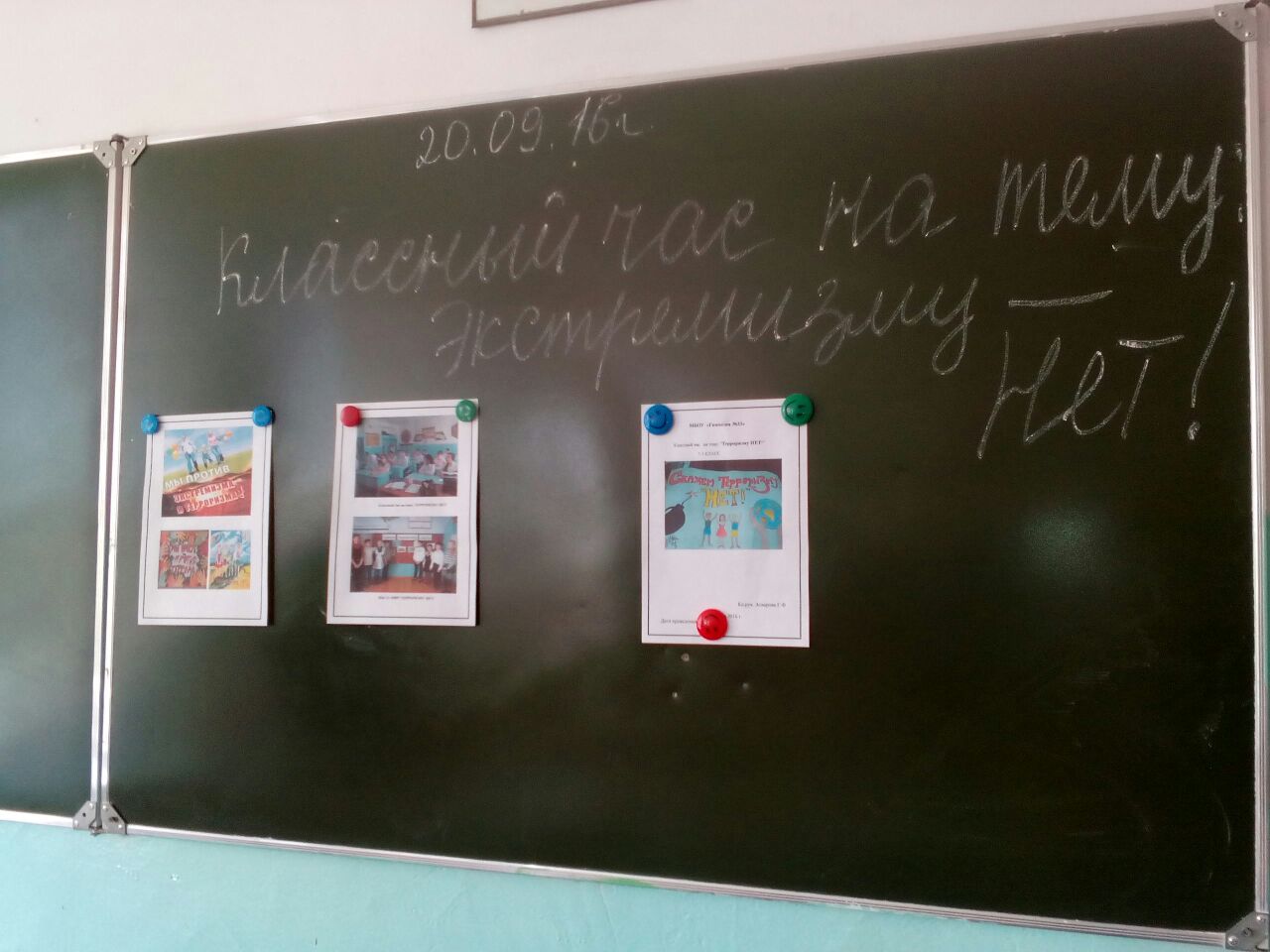                                                        Мы за мир!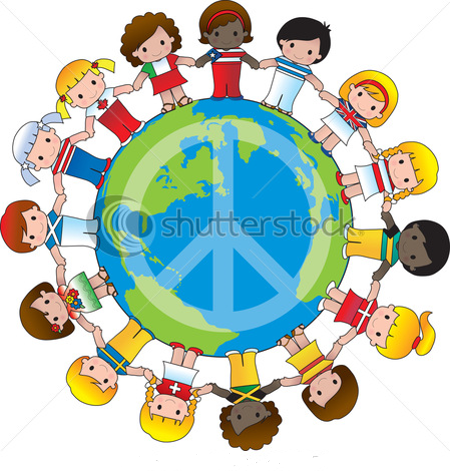 